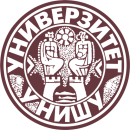 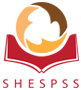 Strengthening Higher Education for Social Policy          	УНИВЕРЗИТЕТ У НИШУmaking and Social Services delivery“ (SHESPSS)	   Број: 6/00-54-007/16-028Р.б. набавке ТЕМПУС – 1/2016Датум: 24.05.2016. годинеНишПОЗИВ ЗА ПОДНОШЕЊЕ ПОНУДА У ПОСТУПКУ ОБЈЕДИЊЕНЕ НАБАВКЕ ДОБАРА –ЛИТЕРАТУРЕ  ЗА ПОТРЕБЕ ПАРТНЕРА НА ТЕМПУС ПРОЈЕКТУ "Strengthening Higher Education for Social Policy making and Social Services delivery“(SHESPSS)Contract no  544246- TEMPUS-1-2013-1-RS-TEMPUS-JPCR Ред. б. набавке ТЕМПУС 1 / 2016НАЗИВ НАРУЧИОЦА: УНИВЕРЗИТЕТ У НИШУАДРЕСА НАРУЧИОЦА: Универзитетски трг број 1, 18000 НишИНТЕРНЕТ АДРЕСА НАРУЧИОЦА:  www.ni.ac.rsВРСТА НАРУЧИОЦА: Установа у области високог образовањаВРСТА ПОСТУПКА НАБАВКЕ:  ОБЈЕДИЊЕНА НАБАВКА која се спроводи у складу са чланoм 7. став 1. тачка 2) Закона о јавним набавкама ("Сл. гласник РС" број 124/2012, 14/2015 и 68/2015), Правилима Европске комисије - Education, Audiovisual and Culture Executive Agency (EACEA) и Упутством зa спровођење набавке опреме у оквиру Темпус и Еразмус мундус пројеката, а у вези са одредбама Грант Уговора о реализацији Темпус пројеката "Strengthening Higher Education for Social Policy making and Social Services delivery“ (SHESPSS)ВРСТА ПРЕДМЕТА: ДобраОПИС ПРЕДМЕТА: обједињена набавка добара –литературе, и то по Партијама: Партија 1 – SHESPSS – Набавка добара – литературеSHESPSS  - Универзитет у Нишу Партија 2 – SHESPSS – Набавка добара – литературеSHESPSS  - Универзитет у Новом СадуSHESPSS – Набавка добара – литературеSHESPSS  - Универзитет у БеоградуПонуђач је дужан да назначи да ли се понуда односи на целокупну набавку или само на одређене партије. У случају да понуђач доставља понуду за две или више партија, она мора бити поднета тако да се може оцењивати за сваку партију посебно.КРИТЕРИЈУМ ЗА ДОДЕЛУ УГОВОРА: Наручилац је као критеријум за доделу уговора одредио „најнижа понуђена цена“ с обзиром да су утврђене техничке карактеристике опреме према квалитету који задовољава потребе Наручиоца.НАЧИН ПРЕУЗИМАЊА КОНКУРСНЕ ДОКУМЕНТАЦИЈЕ, ОДНОСНО ИНТЕРНЕТ АДРЕСА ГДЕ ЈЕ КОНКУРСНА ДОКУМЕНТАЦИЈА ДОСТУПНА: Конкурсна документација се може преузети лично или на интернет страници Наручиоца: www.ni.ac.rsНАЧИН И РОК ПОДНОШЕЊА  ПОНУДЕ:Понуђач понуду подноси непосредно или путем поште у затвореној коверти или кутији, затворену на начин да се приликом отварања понуда може са сигурношћу утврдити да се први пут отвара. На полеђини коверте или на кутији навести назив и адресу понуђача, име и презиме контакт особе и број телефона. У случају да понуду подноси група понуђача, на коверти је потребно назначити да се ради о групи понуђача и навести називе и адресу свих учесника у заједничкој понуди.Рок за подношење понуда је 15 дана од дана објављивања позива за подношење понуда на интернет страници Наручиоца.Уколико последњи дан рока за подношење понуда истиче на дан који није радни, као последњи дан наведеног рока сматраће се први наредни радни дан до 12,00 сати.Понуде приспеле после истека рока за достављање понуда неће се отварати и по окончању поступка отварања понуда, вратиће се неотворене понуђачу, са назнаком да су неблаговремене.Понуду доставити на адресу: Универзитет у Нишу, Универзитетски трг број 2, 18000 Ниш, са назнаком: ,,Понуда за обједињену набавку добара –литературе по ТЕМПУС Пројекту SHESPSS -  број набавке: ТЕМПУС 1/2016   - НЕ ОТВАРАТИ”. Понуда се сматра благовременом уколико је примљена од стране Наручиоца најкасније до 09.06.2016. године, до 12,00 сати.МЕСТО И ВРЕМЕ И НАЧИН ОТВАРАЊА ПОНУДА: Отварање понуда је јавно.Понуде ће се отварати по истеку рока за подношење понуда, односно последњег дана рока за подношење понуда 09.06.2016. године, у 12,30 сати у просторијама наручиоца - Сала број 8., Универзитет у Нишу, Универзитетски трг број 2, 18 000 Ниш.Уколико последњи дан рока за подношење понуда истиче на дан који није радни, понуде ће се отварати првог наредног радног дана у 12,30 сати.УСЛОВИ ПОД КОЈИМА ПРЕДСТАВНИЦИ ПОНУЂАЧА МОГУ УЧЕСТВОВАТИ У ПОСТУПКУ ОТВАРАЊА ПОНУДА: Отварању понуда могу присуствовати овлашћени представници понуђача, са овлашћењем које је заведено код понуђача, оверено печатом и потписано од стране одговореног лица понуђача, које ће предати Комисији за спровођене јавне набавке пре почетка отварања понуда.РОК ЗА ДОНОШЕЊЕ ОДЛУКЕ: најкасније у року од 10 дана од дана отварања понудаКОНТАКТ: Лицa за контакт: Гордана Стошић, за појашњења конкурсне документацијеЕ - mail адреса : gocad@ni.ac.rs телефон бр. 018/ 257-315, у времену од 10,00 до 14,00 сати.